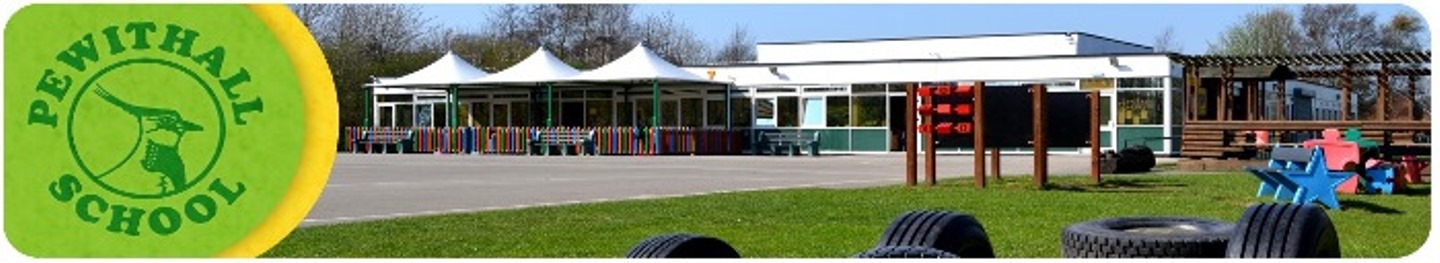 Arrangements for September 2021Dear Parents & Carers,We will be opening to all of our pupils on Thursday 2nd September.In order for this to happen safely for both staff and pupils we will maintain our area bubbles and drop off and collection arrangements for the time being.  This will be reviewed at October half term by the Governor’s.Entering & leaving schoolPewithall School will open its gates at 8.30am until 8.45am via the Kenilworth Avenue gate only. Please make sure that you arrive between these times. School will start at 8.45 am prompt.There will be NO access via The Heath School. It is our aim to meet and greet a steady flow of children during this time.  Mr Baugh will be stood at the main gate at the end of Kenilworth Avenue. Years 4, 5 and 6 children will enter the school grounds via the first gate and will be met by their teacher at the classroom door.Years 1, 2 and 3 will enter the school grounds via the second gate and will be met by their teacher at the classroom door.  Mr.  Stirk will be on the playground to meet his Year 1 class.For our Reception children we will continue to allow one adult to accompany them on to the playground where they will be met by Miss Jewkes at the coloured pencils.  They will enter school through the coloured pencils. Parents will be asked to follow the one-way system and exit via the far side of the building and through the carpark.School will end at 2.45pm for years 1,2,3,4,5 and 6.School will end at 2:30pm for Reception.However, initially (for the first two weeks) the morning session for Reception is 8.30am-11.15am and the afternoon session will be 12:15am to 2.30 pm. You will know which group your child is in.Reception children will be dismissed first at 2:30pm.  When collecting your Reception child you will follow the path in the same way when you dropped them off.  At 2:45pm all other year groups will be dismissed.  Please follow the one way system in the same way. Please may we ask that parents continue to wear face masks for the time being when entering school grounds.Disabled access will be at 2:15pm or 3pm.During the school dayChildren will be in their new classroom  with their new teacher and teaching assistant in their new classroom,Lunch times and break times will continue to be staggered.Children will continue to wash their hands throughout the school day.Class teachers and teaching assistants will continue to clean tables between sessions.The school will be thoroughly cleaned daily and all hotspots will be cleaned throughout the day.Ipads will be sanitised before and after use.Children may bring a personal hand sanitiser to school. This must be clearly labelled.  Children must not share hand sanitiser.If your child is unwell please may we ask that your child remains at home until they are better.  Please may we ask that you follow the government guidance around Covid 19.  This is likely to change before September and we will of course keep parents informed of any changes and updates as appropriate.Mr. Baugh